図形の移動氏名(　　　　　　　　)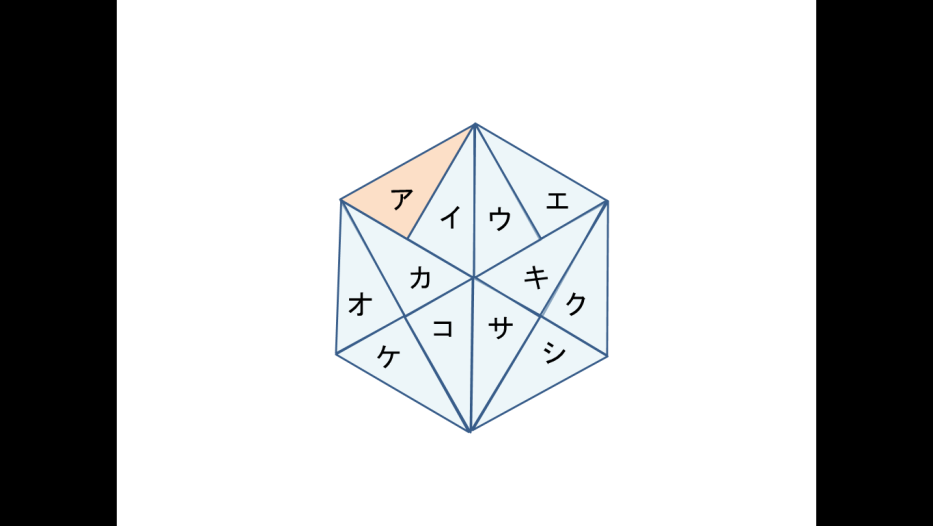 １　右の図で、アの図形を次の記号のところに1回の移動で重ねるには、どんな移動をすればよいか。その移動の名前を答えなさい。　(1)　アをキに移動・・・（　　　　　）移動　(2)　アをウに移動・・・（　　　）°の（　　　　　）移動　(3)　アをクに移動・・・（　　　　　）移動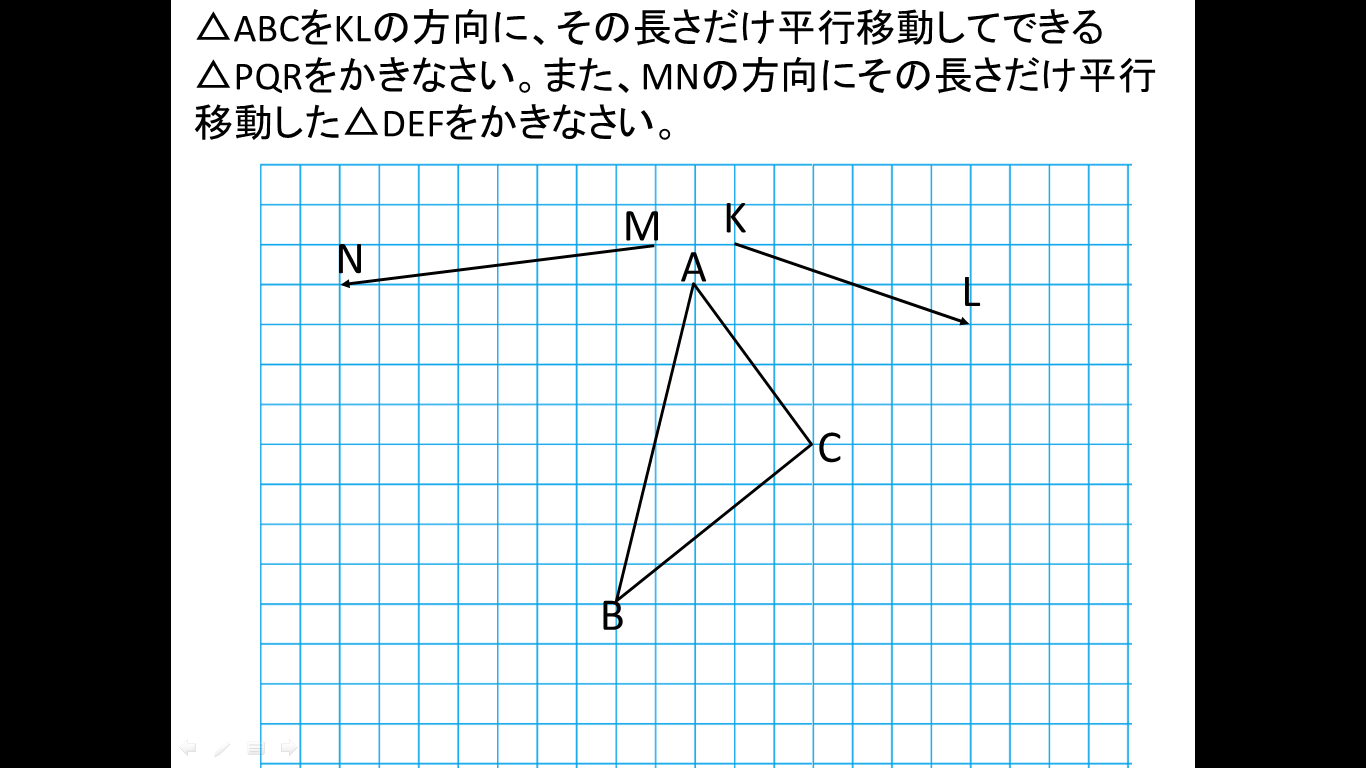 ２　△ABCをKLの方向に、その長さだけ平行移動してできる△PQRをかきなさい。また、MNの方向にその長さだけ平行移動した△DEFをかきなさい。３　△ABCを点０を回転の中心として180°回転移動した図をかきなさい。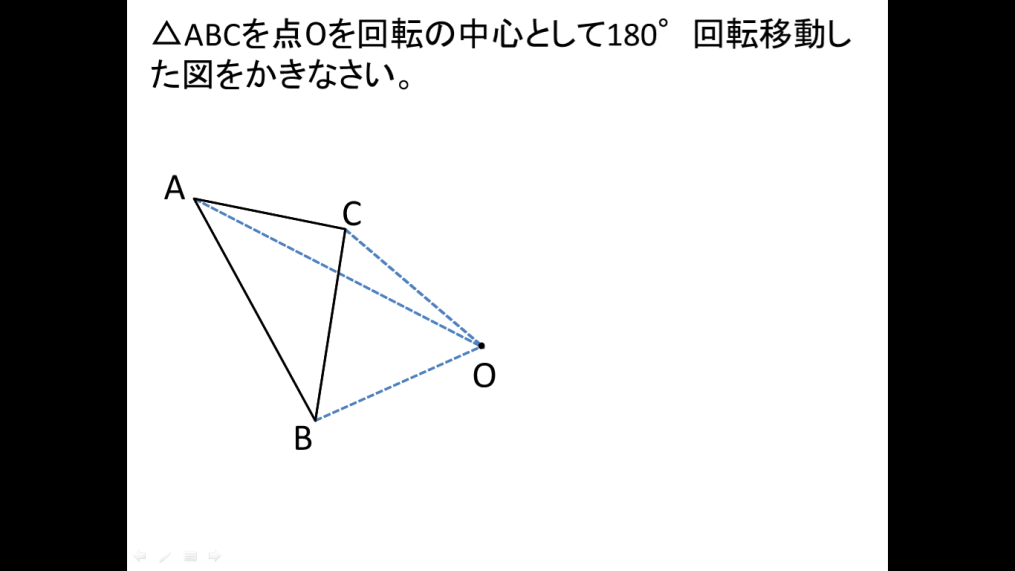 ４　右の図で、△ＡＢＣをℓを軸に　して対称移動してできる△ＰＱＲをかきなさい。また、その△ＰＱＲをｍを軸にして対称移動してできる△ＤＥＦをかきなさい。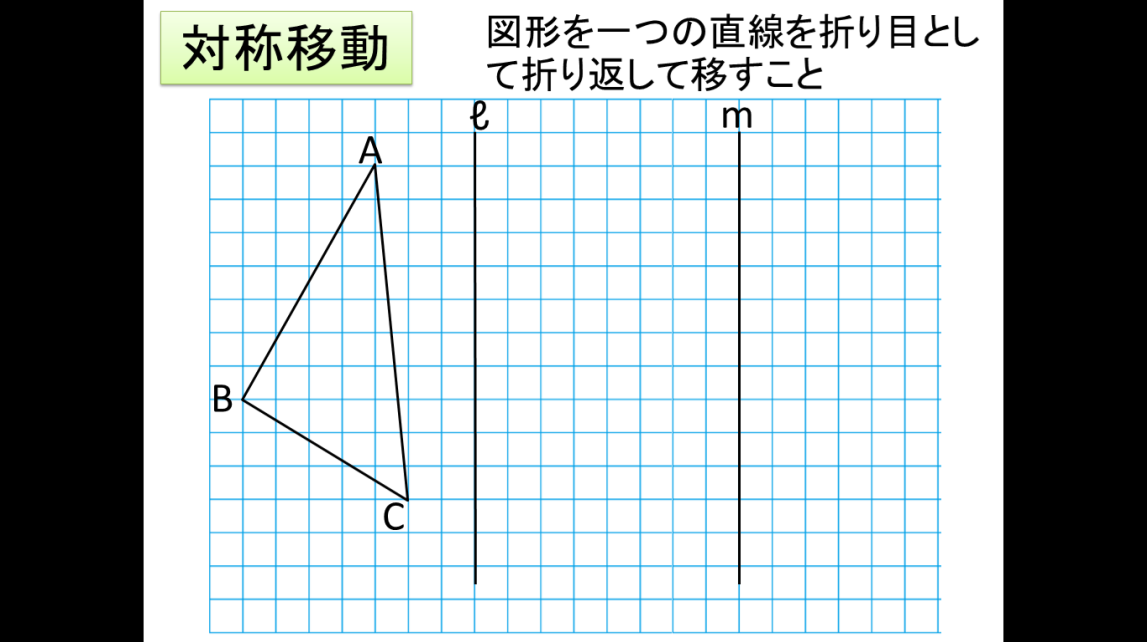 図形の移動氏名(　　解　答　　　)１　右の図で、アの図形を次の記号のところに1回の移動で重ねるには、どんな移動をすればよいか。その移動の名前を答えなさい。　(1)　アをキに移動・・・（　平行　）移動　(2)　アをウに移動・・・（　９０　）°の（　　回転　）移動　(3)　アをクに移動・・・（　対称　）移動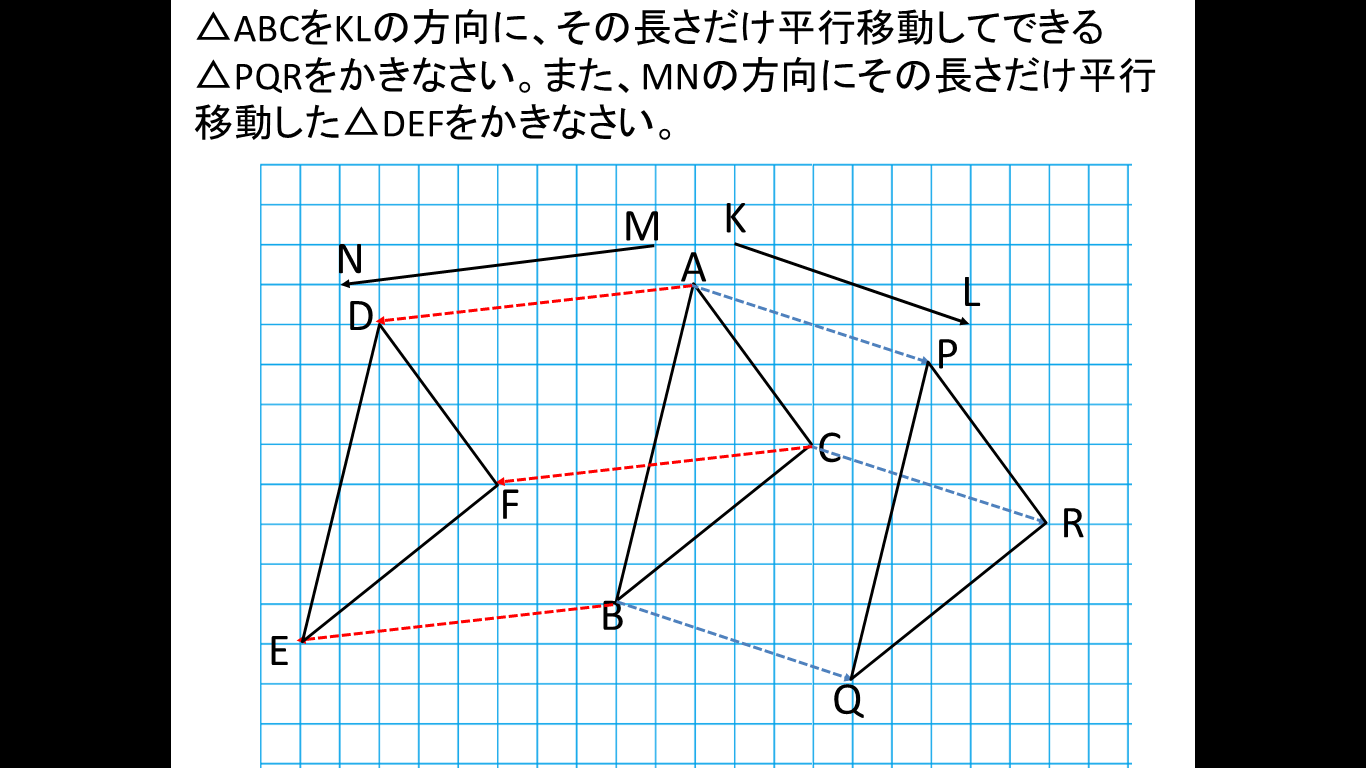 ２　△ABCをKLの方向に、その長さだけ平行移動してできる△PQRをかきなさい。また、MNの方向にその長さだけ平行移動した△DEFをかきなさい。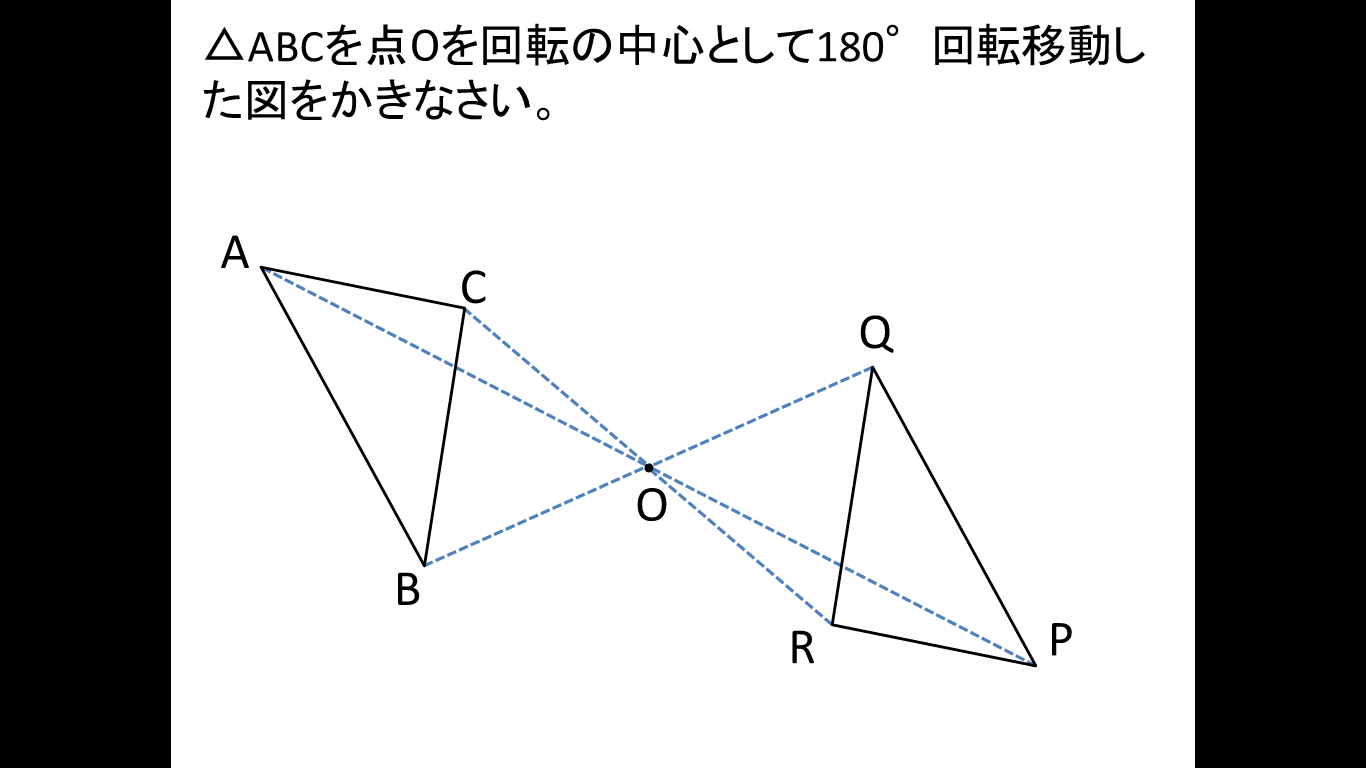 ３　△ABCを点０を回転の中心として180°回転移動した図をかきなさい。４　右の図で、△ＡＢＣをℓを軸に　して対称移動してできる△ＰＱＲをかきなさい。また、その△ＰＱＲをｍを軸にして対称移動してできる△ＤＥＦをかきなさい。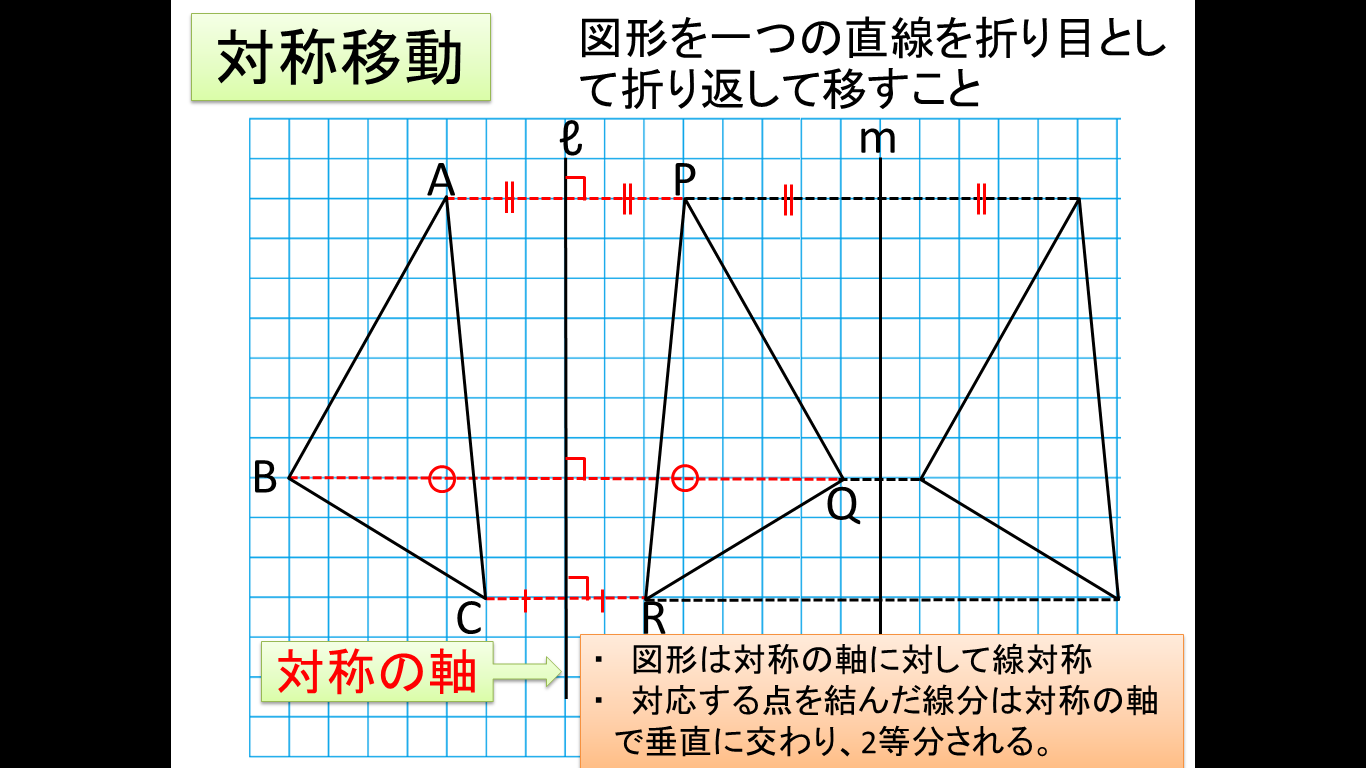 